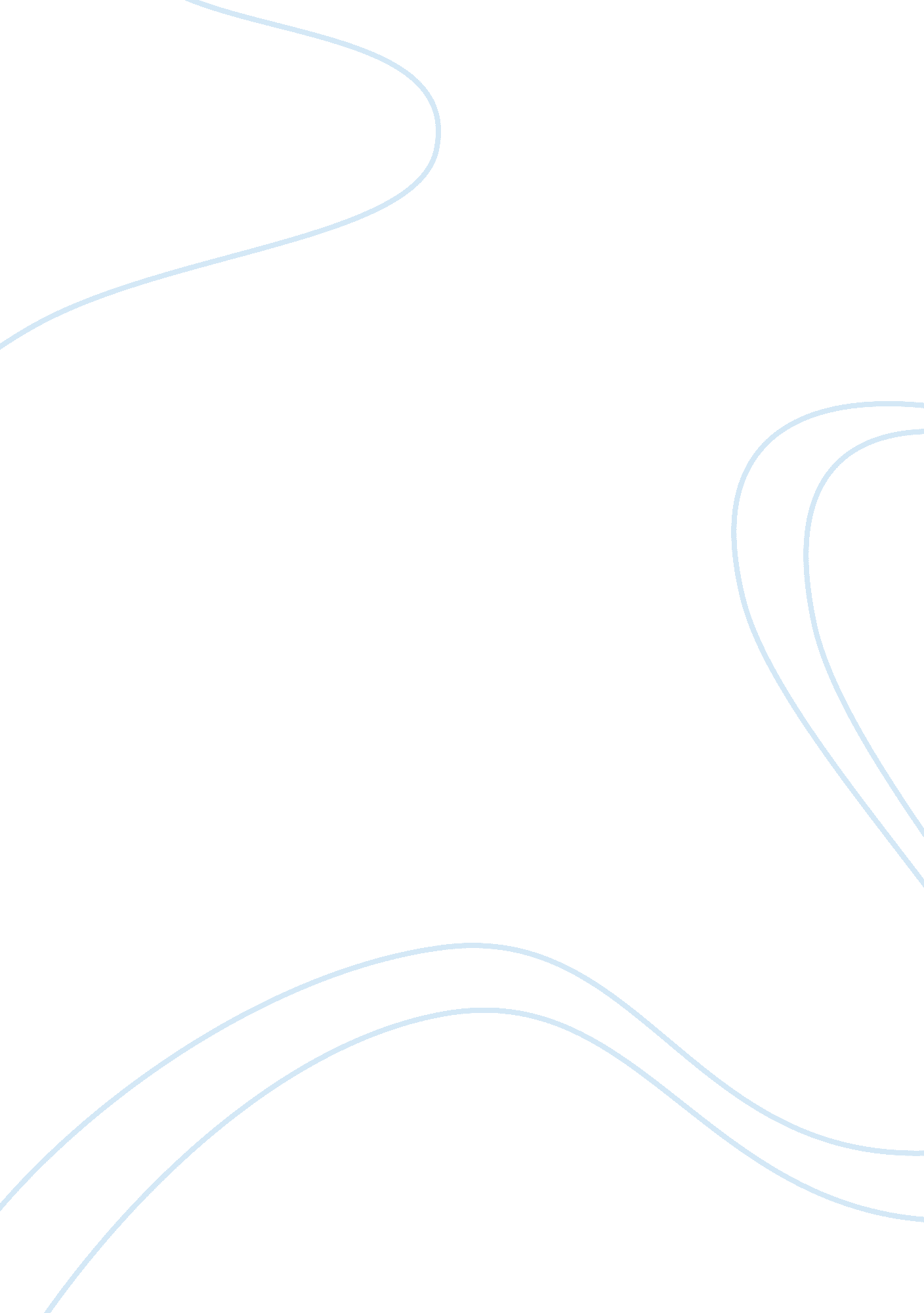 Meta visit the most famous delhi tourist attractionsArt & Culture, Music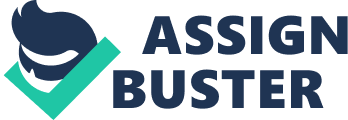 Meta Title: Delhi Tour Packages | Book Exciting Tour Packages to DelhiMeta Description: Get amazing deals on Delhi tour packages offered by TravelTriangle and explore the heart of India filled with a diversity of traditions and architecture on your trip to Delhi. The Capital city of India, Delhi, also known as the heart of the nation is situated on the side of River Yamuna. Travellers from across the globe visit Delhi and Delhi Tour Packages facilitate visitors to revel in the enriched heritage and culture of this city, filled with diverse people, cuisine, monuments, markets and temples. With the ideal Delhi Tour Packages, travelers enjoy various benefits that include access to easy transportation, visiting famous monuments and temples, trying popular Delhi street food, engaging in affordable shopping and fun-filled activities, staying at best accommodation available and experience the perfect blend of modernisation and  tradition of this city, without burning a hole in their pockets. The best time to visit Delhi in order to experience its historic beauty and different shades is from the month of October to March. With the start of Autumn in October which gradually leads to a pleasantly cold winter, temperature drops to 2 degree Celcius in January. The monsoon season from July to September is ideal for enjoying the lush green gardens, parks and the markets of Delhi. Different tourist groups like friends, families and newlyweds book Delhi packages throughout the year. The Delhi Itinerary caters to the needs of all kinds of tourists, be it families, friends, couples or individuals and provides them with a well-organised, planned and coordinated vacation schedule of Delhi in a comprehensive manner for a hassle-free Delhi trip. These packages also take tourists to visit the most famous Delhi Tourist Attractions like historical monuments, beautifully-built temples, magnificent forts, and more. Some of the most popular places to visit in Delhi include The majestic Red fort, Qutub Minar, India Gate, Jantar Mantar, Humayun’s Tomb, Safdarjung Tomb, or the alluring ISKCON Temple, Lotus Temple and Akshardham, or pleasant evenings at the Garden of Five Senses, Lodhi Garden and Hauz Khas Complex. Delhi is always bustling with activities and diverse crowds. Tourists with different interests are attracted to explore every corner of Delhi which is possible with the right Delhi Tour Package. The range of things to do in Delhi cater to the needs of all kinds of crowds. Those who seek thrill and adventure can have amazing times at the various amusement parks, artificial rock climbing, wild camps, air safari, adventure farms and go karting. The blooming green Lodhi garden, Delhi Zoological Park and Children’s park offer ideal places for family picnics and tourists with kids to enjoy their day. Delhi Tour Packages take visitors to various museums which showcase its history beautifully and attract tourists from all over India like Nehru Museum, National Gallery of Modern Art and National Rail Museum. Tourists can enjoy shopping in Delhi at the popular local markets like Chandni Chowk, Janpath, Sarojini Nagar, Spice Markets and Dilli Haat Handicrafts markets. They can buy clothes, fabric, jewelry, accessories, artifacts and other exciting products from the narrow streets of Delhi, all at affordable rates and shop to their heart’s content. Every corner of Delhi has a small food joint or a restaurant serving mouth-watering food ranging from North and South Indian cuisines, traditional Indian delicacies to continental cuisines. A tour to Delhi lets visitors explore new dishes from the streets of Old Delhi and the various restaurants to satiate their frequent hunger pangs. Delhi Tour Packages allow visitors to experience a plethora of colorful and relaxing festivals and events that are organised in delhi throughout the year. Some of the events including India International Trade Fair, Delhi Auto expo, Delhi Book Fair. Surajkund Crafts Mela and Phoolwalon ki Sair have achieved worldwide fame and attracts tourists from across the globe. The city of Delhi comes to life at night with a number of clubs, pubs, bars and lounges catering to all kinds of crowds. With the ideal Delhi Tour Package, tourists can enjoy the pulsing nightlife of this city at the most happening places like Hauz Khas Village clubs, live music at Hard Rock Café and relaxing lounges of Connaught Place. The transportation system of Delhi is very well connected and offers great facilities to get around the city at inexpensive rates. The developed Metro network and frequent buses allow travelers to explore the city conveniently for both locals and tourists alike. People can also opt for private cabs and taxis using cab-hailing apps. Delhi packages from Chennai, Mumbai, Ahmedabad, Kolkata, Hyderabad, and Bangalore are easily available that enable travelers to avail any kind of package that they prefer from their respective city in India. The capital city of Delhi is a must visit for travelers to experience the diversity and essence of the country. Visit this historic yet modern place once in your life by booking your Delhi Tour Package with TravelTriangle. 